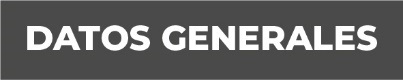 Nombre: Luz María Gómez Castan.Grado de Escolaridad: Licenciatura en Derecho.Cédula Profesional: 5397549Teléfono de Oficina: 783-834-74-73Correo Electrónico: Formación Académica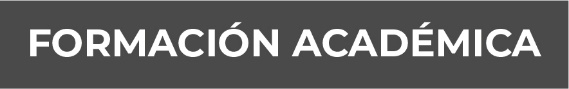 Primaria. Año: 1964 a 1969Escuela Primaria Úrsula GalvánTuxpan de Rodríguez Cano, Veracruz.Secundaria: Año: 1975 a 1978.Escuela Secundaria y de bachilleres “Prof. Manuel C. Tello”.Tuxpan de Rodríguez Cano, Veracruz.Bachillerato: Año: 1998 al 2001.Escuela: Telebachillerato TuxpanTuxpan de Rodríguez Cano, Veracruz.Superior:Licenciatura en Derecho.Año: 2001 al 2005.Tuxpan de Rodríguez Cano, Veracruz.Diplomados:“Diplomado en Juicios Orales”, impartido por el Instituto Nacional de Posgrados en Derecho.Año 2008.“Desarrollo del Juicio Oral Familiar”, impartido por el Instituto de Investigaciones JURIDICAS de la universidad Veracruzana.año 2020.Trayectoria Profesional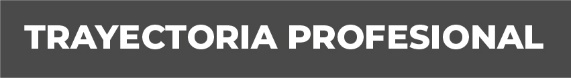 Año: 1983 a enero de 1984Interinato como sustituta de oficial administrativo Mesa de Tramite en materia penal, en el Juzgado Mixto de Primera Instancia en Tuxpan, Veracruz.Año: Abril de 1984 al 03 de febrero de 1990.Secretaria “A” de la Agencia del Ministerio Publico de Tuxpan de Rodríguez Cano, Veracruz.Año: febrero de 1990 al 10 de mayo de 2015.Oficial Secretaria de la Procuraduría general de Justicia del Estado de Veracruz.Año: 11 de mayo de 2015 a la fecha.Fiscal en la Agencia del Ministerio Público Adscrita a los JuzgadosPrimero y Segundo de Primera Instancia y Mixto Menor de Tuxpan de Rodríguez Cano, Veracruz (en fecha 2017 se extingue el Juzgado Mixto Menor).Año: agosto de 2018.En fecha agosto de 2018 se me comisiona como fiscal adscrita al Juzgado de Ejecución en Juicios Orales única y exclusivamente para sentencias del sistema penal inquisitivo.Año: noviembre de 2018.Se me comisiona atender el Juzgado Cuarto de Primera Instancia Especializado en Materia Familiar en esta ciudad de Tuxpan de Rodríguez Cano, Veracruz. Conocimiento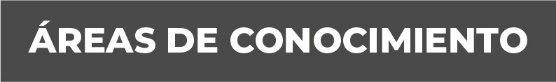 Derecho PenalDerecho CivilDerecho Familiar